 Dumpster DivingDirections: Imagine that you discover Europe’s Environmental trash can sitting out on the curb. You are very nosy and cannot help but take a little peek inside. What you found are the items listed below. Explain the significance of the items (Bold Print). 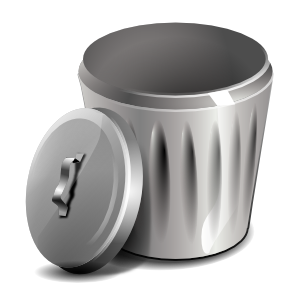 Trash Item FoundExplanationChernobyl Nuclear Acid Rain Air PollutionNatural Resources